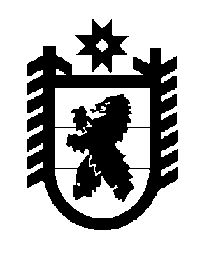 Российская Федерация Республика Карелия    ПРАВИТЕЛЬСТВО РЕСПУБЛИКИ КАРЕЛИЯРАСПОРЯЖЕНИЕот  18 июля 2018 года № 473р-Пг. Петрозаводск Внести в перечень государственных программ Республики Карелия, утвержденный распоряжением Правительства Республики Карелия  
от 23 марта 2017 года № 158р-П (Собрание законодательства Республики Карелия, 2017, № 3, ст. 474; № 11, ст. 2214), изменение, дополнив его пунктом 7.1 следующего содержания:
           Глава Республики Карелия                                                              А.О. Парфенчиков«7.1. Оказание содействия добровольному переселению в Республику Карелия  соотечественников, проживающих за рубежом Управление труда и занятости Республики КарелияУправление труда и занятости Республики Карелия22».